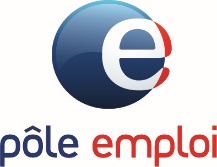 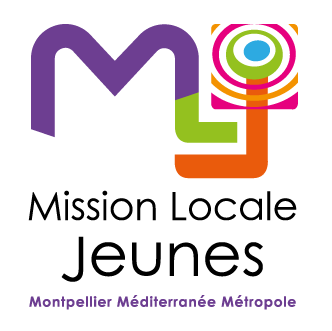 Bulletin à retourner à : brahim.kafi@pole-emploi.fr et boris.deleuze@pole-emploi.frVotre établissement (informations administratives) Votre recrutement (1 poste par bordereau)Dénomination de votre établissement (Raison sociale) :Dénomination de votre établissement (Raison sociale) :Numéro de SIRET :Coordonnées postales de votre établissement :Coordonnées postales de votre établissement :Coordonnées postales de votre établissement :Responsable du recrutement :Responsable du recrutement :Responsable du recrutement :Nom / PrénomCoordonnées (tél. et @)Coordonnées (tél. et @)Emploi proposé / Intitulé du poste :      Emploi proposé / Intitulé du poste :      Emploi proposé / Intitulé du poste :      Emploi proposé / Intitulé du poste :      Contrat de travail :Contrat de travail :Contrat de travail :Contrat de travail :  CDI  CDD  Contrat en alternance  Autre :                                          Durée du contrat :Date de début :Durée du contrat :Date de début :Rémunération bruteMontant :        Horaire  Mensuelle  Annuelle  CDI  CDD  Contrat en alternance  Autre :                                          Durée du travail hebdomadaire : Durée du travail hebdomadaire : Lieu de travail :Profils recherchés :Profils recherchés :Profils recherchés :Profils recherchés :Qualification / Diplôme / Formation :Qualification / Diplôme / Formation :  Débutant accepté   Expérience :     Souhaitée         ExigéePrécisez :        mois            an(s)  Débutant accepté   Expérience :     Souhaitée         ExigéePrécisez :        mois            an(s)  Souhaité                     Exigé  Souhaité                     Exigé  Débutant accepté   Expérience :     Souhaitée         ExigéePrécisez :        mois            an(s)  Débutant accepté   Expérience :     Souhaitée         ExigéePrécisez :        mois            an(s)Compétences professionnelles attendues (savoir-faire et savoir-être) :Compétences professionnelles attendues (savoir-faire et savoir-être) :Compétences professionnelles attendues (savoir-faire et savoir-être) :Compétences professionnelles attendues (savoir-faire et savoir-être) :Descriptif du poste (missions, activités, compétences spécifiques) :Descriptif du poste (missions, activités, compétences spécifiques) :Descriptif du poste (missions, activités, compétences spécifiques) :Descriptif du poste (missions, activités, compétences spécifiques) :Eléments complémentaires (nombre de postes, déplacements…) : Eléments complémentaires (nombre de postes, déplacements…) : Eléments complémentaires (nombre de postes, déplacements…) : Eléments complémentaires (nombre de postes, déplacements…) : 